Actividad N° 1Grado: 7°Año A – BÁrea: Ciencias SocialesLee la siguiente información: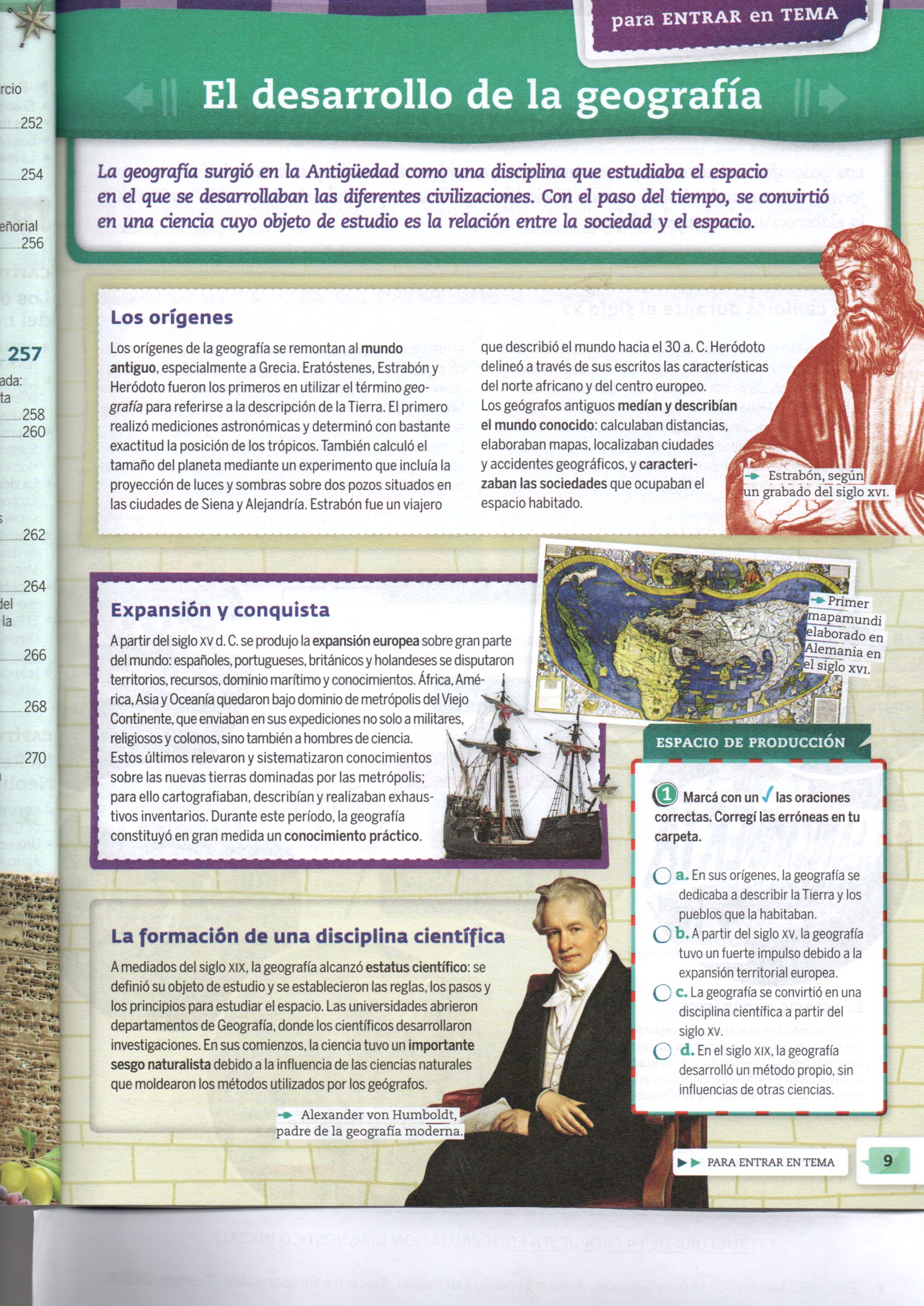 2 – Menciona cuál era el objeto de estudio de la Geografía en la Antigüedad.3 – Completa el siguiente cuadro 4- ¿Cuál era la tarea de los geógrafos antiguos?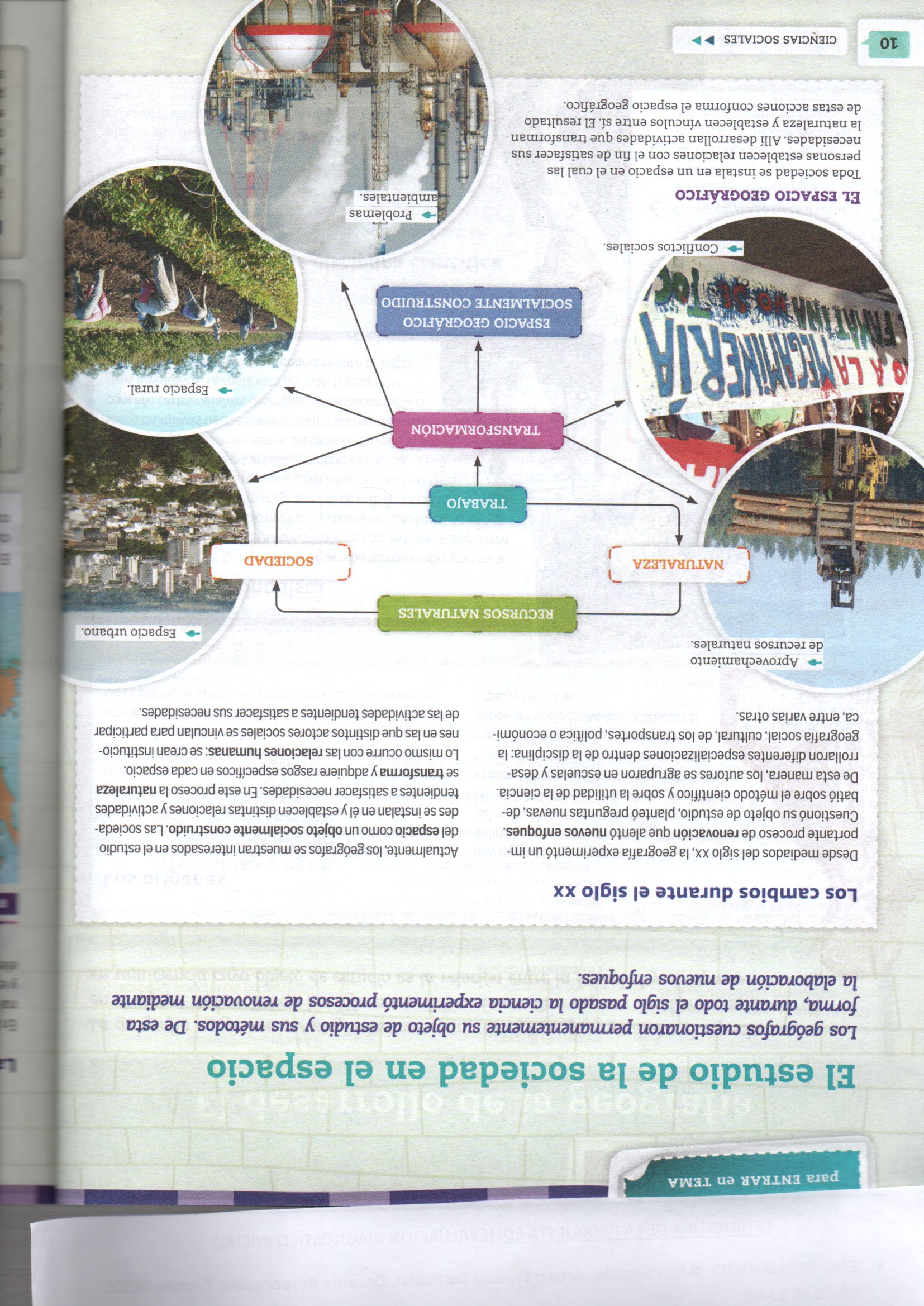              5- Responde:                         A - ¿Cuál es el objeto de estudio de los geógrafos en la actualidad?                          B - ¿Qué entiendes por “objeto socialmente construido”?                          C - ¿Por qué el hombre transforma la naturaleza?                         D- ¿Qué relación hay entre sociedad y naturaleza?               6 - Teniendo en cuenta las respuestas anteriores explica qué es el espacio geográfico.Aportes a la Geografía en la AntigüedadAportes a la Geografía en la AntigüedadAportes a la Geografía en la AntigüedadEratóstenesEstrabónHeródoto